 Пророк Мухаммад ﷺ, сказал (перевод):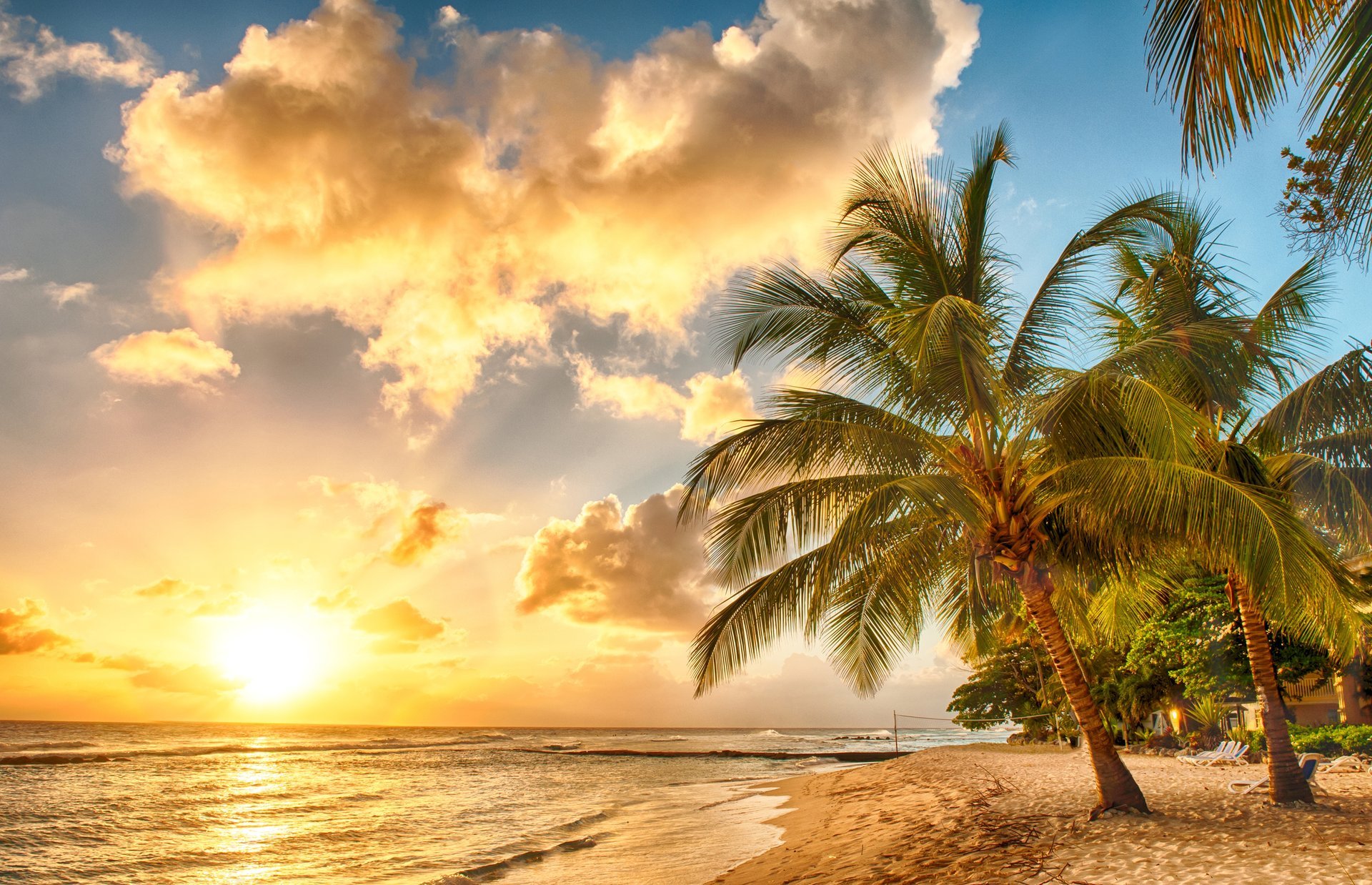 «Садака тушит грехи, как вода тушит Огонь!»(ат-Тирмизи 1619)«Садака гасит гнев Господа и отталкивает дурную смерть (предотвращает различные беды)»(ат-Тирмизи 664)  